МИНИСТЕРСТВО ОБРАЗОВАНИЯ КРАСНОЯРСКОГО КРАЯКРАЕВОЕ ГОСУДАРСТВЕННОЕ АВТОНОМНОЕ ПРОФЕССИОНАЛЬНОЕ ОБРАЗОВАТЕЛЬНОЕ УЧРЕЖДЕНИЕ«ЕМЕЛЬЯНОВСКИЙ ДОРОЖНО-СТРОИТЕЛЬНЫЙ ТЕХНИКУМ»рабочая ПРОГРАММа учебного предмета(код, наименование специальности, уровень подготовки)БерезовкаРабочая программа учебного предмета УПВ.09 Родная литература является частью общеобразовательной подготовки студентов в учреждениях среднего профессионального образования (далее – СПО). Рабочая программа учебного предмета разработана на основе
Федерального государственного образовательного стандарта среднего профессионального образования по специальности 23.02.01 Организация перевозок и управление на транспорте (по видам) (далее – ФГОС СПО), утвержденного приказом Минобрнауки России №69 от 05.02.2018г., зарегистрированного в Минюсте России 26.02.2018г. №50137
- Федерального государственного образовательного стандарта среднего общего образования (далее – ФГОС СОО), утвержденного приказом Минобрнауки России №413 от 17.05.2012г., зарегистрированного в Минюсте России 7.06.2012г. №24480,
Организация - разработчик: Краевое государственное автономное профессиональное образовательное учреждение «Емельяновский дорожно-строительный техникум»Разработчик: Любященко Наталья Владимировна – преподаватель русского языка и литературы краевого государственного автономного профессионального образовательного учреждения Березовский филиал «Емельяновский дорожно-строительный техникум».ОБЩАЯ ХАРАКТЕРИСТИКА Рабочей ПРОГРАММЫ УЧЕБНОГО ПРЕДМЕТА УПВ.09 РОДНАЯ ЛИТЕРАТУРАОбласть применения программы:1. ПАСПОРТ РАБОЧЕЙ ПРОГРАММЫ УЧЕБНОЙ ДИСЦИПЛИНЫ УПВ 09.Родная литература1.1 Область применения программы Программа общеобразовательной учебного предмета является частью профессиональной образовательной программы подготовки специалистов среднего звена по специальности) 23.02.01 Организация перевозок и управление на транспорте (по видам). Рабочая программа учебного предмета Родная литература разработана на основании ФГОС среднего общего образования, утвержденного приказом Министерства образования и науки Российской Федерации от 17 мая 2012 г. № 413;  Приказа Министерства образования и науки РФ от 31 декабря 2015 г. №1578 "О внесении изменений в федеральный государственный образовательный стандарт среднего общего образования, утвержденный приказом Министерства образования и науки Российской Федерации от 17 мая 2012 г. №413"; Примерной основной образовательной программы среднего общего образования. //Одобрена решением федерального учебно-методического объединения по общему образованию (протокол от 28 июня 2016 г. № 2/16-з); Рекомендаций по организации получения среднего общего образования в пределах освоения образовательных программ СПО на базе основного общего образования (письмо Департамента государственной политики в сфере подготовки рабочих кадров и ДПО Минобрнауки России от 17.03.2015 №06-259), Рекомендаций в редакции 2017г.(Протокол № 3 от 25 мая 2017 г.) Рабочая программа по предмету Родная литература направлена на решение важнейшей задачи современного образования – воспитание гражданина, патриота своего Отечества.  Образовательные задачи курса связаны, прежде всего, с формированием умений читать, комментировать, анализировать и интерпретировать художественный текст. Родная художественная литература, как одна из форм освоения мира, отражает богатство и многообразие духовной жизни человека, влияет на формирование нравственного и эстетического чувства обучающегося. В родной литературе отражается общественная жизнь и культура России, национальные ценности и традиции, формирующие проблематику и образный мир русской литературы, ее гуманизм, гражданский и патриотический пафос. Назначение курса – содействовать воспитанию эстетической культуры обучающихся, формированию интереса к чтению, освоению нравственных, гуманистических ценностей народа, расширению кругозора, развитию речи студентов. Данная рабочая программа предусматривает освоение содержания учебного предмета Родная литература с применением дистанционных технологий обучения в формате электронных лекций, видеоконференций, онлайн-занятий.1.2. Место предмета в структуре основной образовательной программы: Учебный предмет Родная литература является частью предметной области Литература ФГОС среднего общего образования. Учебный предмет Литература изучается в общеобразовательном цикле учебного плана ОПОП СПО на базе основного общего образования с получением среднего общего образования. В учебных планах учебный предмет Родная литература входит в состав общих общеобразовательных учебных дисциплин, формируемых из обязательных предметных областей ФГОС среднего общего образования, для специальностей СПО. 1.3. Цели и задачи учебного предмета – требования к результатам освоения учебного предметаСодержание программы учебного предмета Родная литература направлено на достижение следующих целей:  воспитание ценностного отношения к родной литературе как хранителю 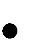 культуры,  включение в культурно-языковое поле своего народа;  приобщение к литературному наследию своего народа; 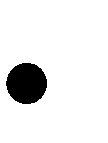 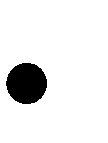  формирование причастности к свершениям и традициям своего народа, осознание исторической преемственности поколений, своей ответственности за сохранение культуры народа;  формирование общего представления об историко-литературном процессе;  обогащение активного и потенциального словарного запаса, развитие у обучающихся культуры владения родным языком во всей полноте его функциональных возможностей в соответствии с нормами устной и письменной речи, правилами речевого этикета; получение знаний о родном языке как системе и как развивающемся явлении, о его уровнях и единицах, о закономерностях его функционирования, освоение базовых понятий лингвистики, формирование аналитических умений отношении языковых единиц и текстов разных функционально-смысловых типов и жанров;  поиск, систематизация и использование необходимой информации, в том числе в сети Интернет. Освоение содержания учебного предмета Родная литература обеспечивает достижение студентами следующих результатов: Личностных: ЛР 6. Толерантное сознание и поведение в поликультурном мире, готовность и способность вести диалог с другими людьми, достигать в нем взаимопонимания, находить общие цели и сотрудничать для их достижения, способность противостоять идеологии экстремизма, национализма, ксенофобии, дискриминации по социальным, религиозным, расовым, национальным признакам и другим негативным социальным явлениямЛР 8. Нравственное сознание и поведение на основе усвоения общечеловеческих ценностейЛР 10. Эстетическое отношение к миру, включая эстетику быта, научного и технического творчества, спорта, общественных отношенийЛР 15. Ответственное отношение к созданию семьи на основе осознанного принятия ценностей семейной жизни.ЛР 19. Уважающий обычаи и традиции народов Красноярского края Метапредметных: М1− Умение самостоятельно определять цели деятельности и составлять планы деятельности; самостоятельно осуществлять, контролировать и корректировать деятельность; использовать все возможные ресурсы для достижения поставленных целей и реализации планов деятельности; выбирать успешные стратегии в различных ситуациях;М2− Умение продуктивно общаться и взаимодействовать в процессе совместной деятельности, учитывать позиции других участников деятельности, эффективно разрешать конфликты;М3− Владение навыками познавательной, учебно-исследовательской и проектной деятельности, навыками разрешения проблем; способность и готовность к самостоятельному поиску методов решения практических задач, применению различных методов познания;М4− Готовность и способность к самостоятельной информационно-познавательной деятельности, владение навыками получения необходимой информации из словарей разных типов, умение ориентироваться в различных источниках информации, критически оценивать и интерпретировать информацию, получаемую из различных источников;М5− Умение использовать средства информационных и коммуникационных технологий (далее - ИКТ) в решении когнитивных, коммуникативных и организационных задач с соблюдением требований эргономики, техники безопасности, гигиены, ресурсосбережения, правовых и этических норм, норм информационной безопасности;М6− Умение самостоятельно оценивать и принимать решения, определяющие стратегию поведения, с учетом гражданских и нравственных ценностей;М7− Владение языковыми средствами - умение ясно, логично и точно излагать свою точку зрения, использовать адекватные языковые средства;М8− Сформированность умения делать анализ своих действий и возможностей.М9− Владение навыками познавательной рефлексии как осознания совершаемых действий и мыслительных процессов, их результатов и оснований, границ своего знания и незнания, новых познавательных задач и средств их достиженияПредметных: П1-сформированность представлений о роли и значении родной литературы в жизни человека и общества; включение в культурно-языковое поле родной литературы и культуры, воспитание ценностного отношения к родному языку и родной литературе как носителям культуры своего народа;П2- осознание тесной связи между языковым, литературным, интеллектуальным, духовно-нравственным становлением личности; понимание родной литературы как художественного отражения традиционных духовно-нравственных российских и национально-культурных ценностей;П3-сформированность устойчивой мотивации к систематическому чтению на родном языке как средству познания культуры своего народа и других культур на основе многоаспектного диалога, уважительного отношения к ним как форме приобщения к литературному наследию и через него к сокровищам отечественной и мировой культуры;П4-  понимание родной литературы как особого способа познания жизни, культурной самоидентификации; сформированность чувства причастности к истории, традициям своего народа и осознание исторической преемственности поколений;П5- владение основными фактами жизненного и творческого пути национальных писателей и поэтов; знание и понимание основных этапов развития национальной литературы, ключевых проблем произведений родной литературы, сопоставление их с текстами русской и зарубежной литературы, затрагивающими общие темы или проблемы;П6- умение выявлять идейно-тематическое содержание произведений родной литературы разных жанров с использованием различных приемов анализа и понятийного аппарата теории литературы; владение умениями познавательной, учебной проектно-исследовательской деятельности;П7-сформированность умения интерпретировать изученные и самостоятельно прочитанные произведения родной литературы на историко-культурной основе, сопоставлять их с произведениями других видов искусств, в том числе с использованием информационно-коммуникационных технологий; владение умением использовать словари и справочную литературу, опираясь на ресурсы традиционных библиотек и электронных библиотечных систем;П8-сформированность представлений об изобразительно-выразительных возможностях языка родной литературы и умений самостоятельного смыслового и эстетического анализа художественных текстов;П9-владение умением создавать самостоятельные письменные работы разных жанров (развернутые ответы на вопросы, рецензии на самостоятельно прочитанные произведения, сочинения, эссе, доклады, рефераты и другие работы).В программу включено содержание, направленное на формирование у студентов компетенций, необходимых для качественного освоения ОПОП СПО на базе основного общего образования с получением среднего общего образования, — программы подготовки специалистов среднего звена:  Результатом освоения программы дисциплины является овладение обучающимися общими (ОК) компетенциями:1.4. Количество часов на освоение программы учебного предмета УПВ.09 Родная литература 2. СТРУКТУРА И СОДЕРЖАНИЕ УЧЕБНОГО ПРЕДМЕТАУПВ.09 Родная литература2.1. Объем учебного предмета и виды учебной работы2.2. Тематический план и содержание учебного предметаУПВ.09 Родная литература3. условия реализации УЧЕБНОГО ПРЕДМЕТА УПВ.09 родная литература 3.1. Требования к минимальному материально-техническому обеспечениюРеализация программы предмета требует наличия специального учебного помещения – аудитория «Русский язык и литература».	Оборудование:•	Посадочные места по количеству обучающихся•	Рабочее место преподавателя•	Комплект учебно-методической документации•	Технические средства обучения:•	Компьютер,колонки, web-камера•	Мультимедиа проектор•	Экран•	Комплект цифровых образовательных ресурсов3.2. Информационное обеспечение реализации программыДля реализации программы библиотечный фонд образовательной организации должен иметь печатные и/или электронные образовательные и информационные ресурсы, рекомендуемые для использования в образовательном процессе.Перечень рекомендуемых учебных изданий, Интернет-ресурсов, дополнительной литературыОсновная литература:1.Литература Красноярского края. Учебное пособие /Т.А.Бахор, О.Н. Зырянова, О.А. Кашпур и др. – Красноярск: Сибирский федеральный ун-т, 2013. – 121с.2.День и ночь № 1/2014 [Текст] : литературный журнал для семейногоЕнисей №2 2013 [Текст] : литературно-художественный альманах /ред. В. Шанин. - Красноярск : ИД "Класс Плюс", 2013. - 183,[1] с. ; 25 cм. -з. - ISBN 978-5-905791-20-8 (м.п.)3. Енисей впадает в волгу: Книга новых стихотворений и избранных рассказов [Текст] : сборник стихов и рассказов / Н. Н. Еремин. - Красноярск : "Литерапринт", 2014. - 485,[3] с. ; 21 cм. - 250 экз. экз. - ISBN 978576-025-5 (м.п.)4. Первовестник. Сборник произведений молодых авторов [Текст] : сборник произведений / ред., сост. А. Нечаев. - Красноярск : Знак, 2009. - 252с. ; 21 см. - (м.п.) чтения / ред. М. Саввиных. - Красноярск : "Литера принт", 2014. - 199,[1] с. ;Интернет- ресурсы:https://www.kraslib.ru/reader/take_books/?&Z21ID=   Государственная универсальная научная библиотека Красноярского края (КГАУК ГУНБ КК)https://litnet.com/?utm_source=yandex&utm_medium=cpc&utm_campaign=homepage&utm_content=biblioteka&yclid=5080144364688399540 www.uchportal.ru (Учительский портал. Уроки, презентации, контрольные работы, тесты, компьютерные программы, методические разработки по русскому языку и литературе). www.it-n.ru/communities.aspx?cat_no=2168&tmpl=com (Сеть творческих учителей. Информационные технологии на уроках русского языка и литературы). www.prosv.ru/umk/konkurs/info.aspx?ob_no=12267 	(Работы 	победителей 	конкурса «Учитель — учителю» издательства «Просвещение»). www.slovari.ru/dictsearch (Словари. ру). www.gramota.ru/class/coach/tbgramota (Учебник грамоты). www.gramota.ru (Справочная служба). 4. Контроль и оценка результатов освоения учебного предмета Упв.09 Родная литератураКонтроль и оценка результатов освоения учебного предмета осуществляется преподавателем в процессе проведения практических и лабораторных занятий, тестирования, а также выполнения обучающимися индивидуальных заданий, проектов, исследований.Контроль личностных, метапредметных и предметных результатов: Контроль общих компетенций:УПВ.09 Родная литературапо специальности среднего профессионального образования:23.02.01 Организация перевозок и управление на транспорте (по видам)                                       оглавление     стр.1. ОБЩАЯ ХАРАКТЕРИСТИКА ПРОГРАММЫ УЧЕБного предмета Упв.09 РОДНАЯ ЛИТЕРАТУРА4-8СТРУКТУРА и содержание УЧЕБНго предмета Упв.09 РОДНАЯ ЛИТЕРАТУРА8-22условия реализации   УЧЕБНОго предмета Упв.09 РОДНАЯ ЛИТЕРАТУРА18-20Контроль и оценка результатов Освоения УЧЕБНого предмета Упв.09 РОДНАЯ ЛИТЕРАТУРА20-23коднаименование результата обученияОК 1Понимать сущность и социальную значимость своей будущей профессии, проявлять к ней устойчивый интерес.ОК 2Организовывать собственную деятельность, выбирать типовые методы и способы выполнения учебных задач, оценивать их эффективность и качество.ОК 3  Принимать решения в стандартных и нестандартных ситуациях и нести за них ответственность.ОК 4Осуществлять поиск и использование информации, необходимой для эффективного выполнения учебных задач, профессионального и личностного развития.ОК 5Использовать информационно-коммуникационные технологии в учебной деятельности.ОК 6Работать в коллективе и команде, эффективно общаться с коллегами, руководством, потребителями.ОК 7Брать на себя ответственность за работу членов команды (подчиненных), результат выполнения заданий.ОК 8Самостоятельно определять задачи профессионального и личностного развития, заниматься самообразованием, осознанно планировать повышение квалификации.ОК 9Ориентироваться в условиях частой смены правовой базы.Учебная нагрузка обучающихся (час.)Учебная нагрузка обучающихся (час.)Учебная нагрузка обучающихся (час.)Учебная нагрузка обучающихся (час.)Объем нагрузкиСамостоятельная работаНагрузка во взаимодействии с преподавателемНагрузка во взаимодействии с преподавателемОбъем нагрузкиСамостоятельная работаТеоретическаяЛабораторные и практические1 курс117397801 семестр53193402 семестр6420440Итого:1170001 курс 2семестрПромежуточная аттестация в форме дифференцированного зачетаПромежуточная аттестация в форме дифференцированного зачетаПромежуточная аттестация в форме дифференцированного зачетаПромежуточная аттестация в форме дифференцированного зачетаВид учебной работыОбъем часовОбъем образовательной программы учебного предмета117теоретическое обучение78лабораторные и практические занятия0курсовая работа (проект) 0самостоятельная работа 39Промежуточная аттестация ДЗ	№ занятияНаименование разделов и темСодержание учебного материала, лабораторные и практические занятия, самостоятельная работа Содержание учебного материала, лабораторные и практические занятия, самостоятельная работа Объем образовательной нагрузкиУчебная нагрузка (час.)Учебная нагрузка (час.)Учебная нагрузка (час.)Учебная нагрузка (час.)Учебная нагрузка (час.)Результаты освоения учебной дисциплиныКоды формирующихся компетенцийКоды формирующихся компетенций	№ занятияНаименование разделов и темСодержание учебного материала, лабораторные и практические занятия, самостоятельная работа Содержание учебного материала, лабораторные и практические занятия, самостоятельная работа Объем образовательной нагрузкиСамостоятельная работаНагрузка во взаимодействии с преподавателемНагрузка во взаимодействии с преподавателемНагрузка во взаимодействии с преподавателемНагрузка во взаимодействии с преподавателемРезультаты освоения учебной дисциплиныОКПК	№ занятияНаименование разделов и темСодержание учебного материала, лабораторные и практические занятия, самостоятельная работа Содержание учебного материала, лабораторные и практические занятия, самостоятельная работа Объем образовательной нагрузкиСамостоятельная работаТеоретическое обучениеЛабораторные и практические занятияКурсовые работы (проект)КонсультацииРезультаты освоения учебной дисциплиныОКПК1233456789101112Всего часов:Всего часов:Всего часов:Всего часов:11439780001 курс, 2 семестр1 курс, 2 семестр1 курс, 2 семестр1 курс, 2 семестр3419340001-2Мифологические представления коренных народов Сибири о мирозданииМифологические представления коренных народов Сибири о мирозданииВерсии происхождения слова «Сибирь» для названия территории. Библия как источник древних представлений о Сибири. Гипотеза Л.Н. Гумилёва о северных народах как «реликтах этноса». Трёхмерная модель мироустройства в северных мифах. Содержание северных мифов о небесных светилах. 22ЛР8, ЛР10, ЛР6, ЛР8, ЛР6,М7ЛР8, ЛР6,М7, П1-П3, П4-П7ОК1ОК23-4Гармония человек и природа в поэзии А. Немтушкина, Л. Ненянг  Гармония человек и природа в поэзии А. Немтушкина, Л. Ненянг  Автобиографическая повесть А.Немтушкина «Мне снятся небесные олени». 211ЛР8, ЛР6,М7, П1, П8,П6ОК2, ОК4 ОК25-6Мотивы эвенкийской культуры в поэзии А. НемтушкинаМотивы эвенкийской культуры в поэзии А. НемтушкинаСтилеобразующие доминанты выраженный дидактизм и фольклоризм образного строя поэзии Немтушкина стихотворения «Речонка». Этнографические образы и детали, отражающие быт эвенков Нравственный кодекс писателя в мини-цикле «Метки на оленьем ухе» Приемы выражения авторской позиции.211ЛР6, ЛР19,ЛР6 П1, П8, П6ОК27-8Мифопоэтический контекст в поэзии Л.П. НенянгМифопоэтический контекст в поэзии Л.П. НенянгСтихотворение «Лиственница и валун» - воплощение этиологического мифа. Реалии северного Заполярья в стихотворении «На концерте». Элементы лунарного мифа в поэме «Пянтуку и Быкубо». 211ЛР8, ЛР6, ЛР19,М2 П1,П8,П6ОК04Самостоятельная работа обучающегося. Выполнение домашних заданий: доклады о жизни и творчестве А.Немтушкина, Л.П. Ненянг; анализ стихотворении А. Немтушкина, Л.П. Ненянг наизусть.1-2 (на выбор).Контрольные вопросы.Самостоятельная работа обучающегося. Выполнение домашних заданий: доклады о жизни и творчестве А.Немтушкина, Л.П. Ненянг; анализ стихотворении А. Немтушкина, Л.П. Ненянг наизусть.1-2 (на выбор).Контрольные вопросы.Самостоятельная работа обучающегося. Выполнение домашних заданий: доклады о жизни и творчестве А.Немтушкина, Л.П. Ненянг; анализ стихотворении А. Немтушкина, Л.П. Ненянг наизусть.1-2 (на выбор).Контрольные вопросы.Самостоятельная работа обучающегося. Выполнение домашних заданий: доклады о жизни и творчестве А.Немтушкина, Л.П. Ненянг; анализ стихотворении А. Немтушкина, Л.П. Ненянг наизусть.1-2 (на выбор).Контрольные вопросы.66ЛР8, ЛР6, ЛР19,М2 П1,П8,П6ОК042. Мифологизация исторических событий в повествованиях красноярских авторов2. Мифологизация исторических событий в повествованиях красноярских авторов2. Мифологизация исторических событий в повествованиях красноярских авторов2. Мифологизация исторических событий в повествованиях красноярских авторов9-10Поэмы Игнатия Рождественского «Стражи Мангазеи», «Василий Прончищев».Поэмы Игнатия Рождественского «Стражи Мангазеи», «Василий Прончищев».История освоения сибирских земель в поэмах красноярских авторов22ЛР8, ЛР10, ЛР6, ЛР8, ЛР6,М7ЛР8, ЛР6,М7, П1-П3, П4-П711-12Поэма Казимира Лисовского «Русский человек Бегичев».Поэма Казимира Лисовского «Русский человек Бегичев».История освоения сибирских земель в поэмах красноярских авторов22ЛР6,ЛР10,М2 ЛР8, ЛР6, М3ЛР19,ЛР6, М3,М7, П1-П3, П4-П713-16Приход русских на енисейскую землю в историческом романе А.И. Чмыхало «Дикая кровь»Приход русских на енисейскую землю в историческом романе А.И. Чмыхало «Дикая кровь»Исторический роман «А.И. Чмыхало «Дикая кровь» - повествование о непрекращающейся вражде киргизов, джунгаров и других народов, населяющих южные степи, и русских. Раскрытие в романе вечных вопросов бытия с помощью фольклорно-мифологических образов422ЛР6,ЛР10,М2 ЛР8, ЛР6, М3ЛР19,ЛР6, М3,М7, П1-П3, П4-П7ОК1,ОК5ОК2ОК217-20Тема гражданской войны и становления Советской власти в исторической прозе писателей КрасноярьяТема гражданской войны и становления Советской власти в исторической прозе писателей КрасноярьяРоман А. Чмыхало «Отложенный выстрел» - борьба чоновцев с бандой бывшего колчаковца. Организация торгово-промыщленных кооперативов в романе Ж.П. Трошева «Большой Ошар».42221-24Освоение приенисейских земель в романе А.М. Бондаренко «Государева вотчина»Освоение приенисейских земель в романе А.М. Бондаренко «Государева вотчина»Изображение нравственного облика сибирского казака-енисейца в романе. Сибиряк как субэтнос, воплощающий в себе культурные традиции великороссов и аборигенов. 422ЛР19,ЛР6, М3,М7, П1-П3, П4-П7ОК1,ОК2,25-26Проблема веры в произведении Ж.П. Трошева «Повесть о забытом землепроходце»Проблема веры в произведении Ж.П. Трошева «Повесть о забытом землепроходце»Проблема столкновений верований разных народов в контексте освоения сибирских земель русскими мореплавателями и землепроходцами в исторической «Повести о забытом землепроходце»211ЛР8,ЛР6, М1М5, П1-П3, П4-П7ОК2,ОК4,27-28Этический идеал сибирских писателей в прозе о Великой Отечественной войнеЭтический идеал сибирских писателей в прозе о Великой Отечественной войнеТема войны в произведениях А. Ероховца «Далеко-далеко от фронта» и В.П. Астафьева «Где-то гремит война». Совесть как закон жизни – основная тема повести Р.Солнцева «Мост на рябине»211ЛР6, ЛР10,ЛР6,М4,М7ЛР8, М2,М7, П1-П3, П4-П7ОК4,ОК5.ОК1,ОК2, ОК9Самостоятельная работа обучающегося. Написание сочинений на следующие темы: «Образ врагов русского Севера в поэме И.Рождественского «Стражи Мангазеи», «Судьба Ивашки Айканова в романе А.Чмыхало «Дикая кровь», «Тема семьи и рода в романе А.Чмыхало «Дикая кровь», «Образ Степанки Мещеряка в романе А. Бондаренко «Государева вотчина», «Смысл названия романа А. Бондаренко «Государева вотчина», «Судьба помора Пантелея Пянда в «Повести о забытом землепроходце» Ж. Трошева», «Образ священнослужителя Ивана в «Повести о забытом землепроходце» Ж. Трошева», «Судьба Ивана Кулика в романе А. Чмыхало «Отложенный выстрел», «Этический идеал сибирских писателей в прозе о Великой Отечественной войне», «Противостояние человека разрушительной силе в рассказе В. Астафьева «Где-то гремит война», «Совесть как закон жизни человека в повести «Мост на рябине» Р. Солнцева». (не менее двух сочинений по предложенным темам)Самостоятельная работа обучающегося. Написание сочинений на следующие темы: «Образ врагов русского Севера в поэме И.Рождественского «Стражи Мангазеи», «Судьба Ивашки Айканова в романе А.Чмыхало «Дикая кровь», «Тема семьи и рода в романе А.Чмыхало «Дикая кровь», «Образ Степанки Мещеряка в романе А. Бондаренко «Государева вотчина», «Смысл названия романа А. Бондаренко «Государева вотчина», «Судьба помора Пантелея Пянда в «Повести о забытом землепроходце» Ж. Трошева», «Образ священнослужителя Ивана в «Повести о забытом землепроходце» Ж. Трошева», «Судьба Ивана Кулика в романе А. Чмыхало «Отложенный выстрел», «Этический идеал сибирских писателей в прозе о Великой Отечественной войне», «Противостояние человека разрушительной силе в рассказе В. Астафьева «Где-то гремит война», «Совесть как закон жизни человека в повести «Мост на рябине» Р. Солнцева». (не менее двух сочинений по предложенным темам)Самостоятельная работа обучающегося. Написание сочинений на следующие темы: «Образ врагов русского Севера в поэме И.Рождественского «Стражи Мангазеи», «Судьба Ивашки Айканова в романе А.Чмыхало «Дикая кровь», «Тема семьи и рода в романе А.Чмыхало «Дикая кровь», «Образ Степанки Мещеряка в романе А. Бондаренко «Государева вотчина», «Смысл названия романа А. Бондаренко «Государева вотчина», «Судьба помора Пантелея Пянда в «Повести о забытом землепроходце» Ж. Трошева», «Образ священнослужителя Ивана в «Повести о забытом землепроходце» Ж. Трошева», «Судьба Ивана Кулика в романе А. Чмыхало «Отложенный выстрел», «Этический идеал сибирских писателей в прозе о Великой Отечественной войне», «Противостояние человека разрушительной силе в рассказе В. Астафьева «Где-то гремит война», «Совесть как закон жизни человека в повести «Мост на рябине» Р. Солнцева». (не менее двух сочинений по предложенным темам)Самостоятельная работа обучающегося. Написание сочинений на следующие темы: «Образ врагов русского Севера в поэме И.Рождественского «Стражи Мангазеи», «Судьба Ивашки Айканова в романе А.Чмыхало «Дикая кровь», «Тема семьи и рода в романе А.Чмыхало «Дикая кровь», «Образ Степанки Мещеряка в романе А. Бондаренко «Государева вотчина», «Смысл названия романа А. Бондаренко «Государева вотчина», «Судьба помора Пантелея Пянда в «Повести о забытом землепроходце» Ж. Трошева», «Образ священнослужителя Ивана в «Повести о забытом землепроходце» Ж. Трошева», «Судьба Ивана Кулика в романе А. Чмыхало «Отложенный выстрел», «Этический идеал сибирских писателей в прозе о Великой Отечественной войне», «Противостояние человека разрушительной силе в рассказе В. Астафьева «Где-то гремит война», «Совесть как закон жизни человека в повести «Мост на рябине» Р. Солнцева». (не менее двух сочинений по предложенным темам)66ЛР8, ЛР6, ЛР19,М2 П1,П8,П6ОК043. «Малая проза» Красноярья3. «Малая проза» Красноярья3. «Малая проза» Красноярья3. «Малая проза» Красноярья29-30Человек и природа в «деревенской» прозе Б.ПетроваЧеловек и природа в «деревенской» прозе Б.ПетроваРассказ «Приглашение к путешествию» - непосредственные впечатления писателя-путешественника. Книга Б.Петрова «Теплая земля» - рассказы, лирические новеллы и этюды-размышления писателя о природе Сибири.211ЛР19, ЛР6, М3,М7, П1-П3, П4-П7ОК1,ОК2,ОК931-32Нравственная проблематика в «малой прозе» И. ПантелееваНравственная проблематика в «малой прозе» И. ПантелееваТенденции изменения деревенской семьи как ближайшего и наиболее авторитетного для ребенка субъекта социализации в рассказах И. Пантелеева «Голубые звёзды», «Лебедёнок», «Чужой» и др.22ЛР6, М7ЛР6, ЛР8, М3, П1-П3, П4-П7ОК2ОК4,ОК5,31-32Нравственная проблематика в «малой прозе» И. ПантелееваНравственная проблематика в «малой прозе» И. ПантелееваТенденции изменения деревенской семьи как ближайшего и наиболее авторитетного для ребенка субъекта социализации в рассказах И. Пантелеева «Голубые звёзды», «Лебедёнок», «Чужой» и др.22ЛР6, М7ЛР6, ЛР8, М3, П1-П3, П4-П7ОК2ОК4,ОК5,33-34Эстетизация деревенской культуры в «малой прозе» А.ЩербаковаЭстетизация деревенской культуры в «малой прозе» А.ЩербаковаПовествование об основах труда и быта, определявших в течение веков образ жизни крестьянина, в книге очерков «Деревянный всадник». Противостояние человека разрушению духовности в циклах рассказов и очерков «Месяц круторогий» и «Подорожники». Цикл рассказов о поверьях, преданиях, мифах в книге «Змеи оживают ночью»22ЛР8,ЛР10, ЛР6,М3, М7, П1-П3, П4-П7ОК2,ОК4,Самостоятельная работа обучающегося. Выполнение домашних заданий: Подготовка сообщения: «Человек и природа в «деревенской» прозе Б.Петрова, «Идея торжества жизни в рассказе (затеси) В.П. Астафьева «Зорькина песня», «Нравственная проблематика в «деревеской» прозе И.Пантелеева»Самостоятельная работа обучающегося. Выполнение домашних заданий: Подготовка сообщения: «Человек и природа в «деревенской» прозе Б.Петрова, «Идея торжества жизни в рассказе (затеси) В.П. Астафьева «Зорькина песня», «Нравственная проблематика в «деревеской» прозе И.Пантелеева»Самостоятельная работа обучающегося. Выполнение домашних заданий: Подготовка сообщения: «Человек и природа в «деревенской» прозе Б.Петрова, «Идея торжества жизни в рассказе (затеси) В.П. Астафьева «Зорькина песня», «Нравственная проблематика в «деревеской» прозе И.Пантелеева»Самостоятельная работа обучающегося. Выполнение домашних заданий: Подготовка сообщения: «Человек и природа в «деревенской» прозе Б.Петрова, «Идея торжества жизни в рассказе (затеси) В.П. Астафьева «Зорькина песня», «Нравственная проблематика в «деревеской» прозе И.Пантелеева»77ЛР8, ЛР6, ЛР19,М2 П1,П8,П6ОК041 курс, 2 семестр1 курс, 2 семестр1 курс, 2 семестр1 курс, 2 семестр44204. Поэзия Красноярья4. Поэзия Красноярья4. Поэзия Красноярья4. Поэзия Красноярья35-36Бытийные коллизии в прозе КрасноярьяБытийные коллизии в прозе КрасноярьяМироощущение человека на склоне лет в «Повести о деде Чуркине и его соседях» А.П. Статейнова. Размышления писателя о мире и законах в повести Р.Солнцева «Лодка пойдет на дрова».211ЛР6, М3, М7П1-П3, П4-П7ОК237-38Деревенская жизнь в рассказах В.П. Астафьева «Последний поклон»Деревенская жизнь в рассказах В.П. Астафьева «Последний поклон»Образ музыки в рассказе «Далекая и близкая сказка». Идея торжества жизни в рассказе книги «Зорькина песня» (опорные точки в рассказе-образы реки, неба, солнца, зари, тумана, птиц).211ЛР6, М3, М7П1-П3, П4-П739-40Поэтические образы гражданской лирики (Ф.Филимонов, Г.Вяткин, Ф.Лыткин)Поэтические образы гражданской лирики (Ф.Филимонов, Г.Вяткин, Ф.Лыткин)Социальный пессимизм стихотворений Ф. Филимонова («Сны», «Тени», «Минуте не живи в угоду», «Путник», «К Бельгии», «Старость», «Тишина», «Весна»). Г. Вяткин «Наши знамена». Революционная поэзия Ф.Лыткина («Взрыв», «Легенда», «В заброшенном храме», «Клич русской революции»)211ЛР6, ЛР6, М7, П1,П8,П6ОК2ОК441-42Поэтические образы гражданской лирики (В. Кручинин, К.Худяков, Б.Богатков, Г.Суворов)Поэтические образы гражданской лирики (В. Кручинин, К.Худяков, Б.Богатков, Г.Суворов)Стихотворения Виталия Кручинина «Утес», «Слезы», «Проходи!», «Такмак», «На рассвете». Любовь к родному краю в сборнике стихов К.Худякова Сибирь». Тема Великой Отечественной войны в стихотворениях Б.Богаткова («Мы вышли из заводов, пришли с полей совхозных», «Наконец-то») и Г.Суворова («Мы стали молчаливы и суровы», «Мы тоскуем и скорбим» и др.)211ЛР6,ЛР10,М2ЛР8, ЛР6, М3ЛР19,ЛР6, М3,М7, П1,П8,П6ОК1,ОК5ОК2ОК243-44Традиции русской поэзии XIX – начала XX вв в творчестве красноярских поэтовТрадиции русской поэзии XIX – начала XX вв в творчестве красноярских поэтовОбраз Города в поэзии В.Белкина (сравнение с творчеством В.Брюсова, А.Блока). Тема разлуки в поэзии А.Федоровой (близость с поэзией А.Ахматовой). Черты футуризма в стихотворениях И.Рождественского, К.Лисовского, Р.Солнцева) 211ЛР8, ЛР6,М7, П1,П8,П6ОК1,ОК2,ОК545-46Стилевые доминанты поэзии Р. СолнцеваСтилевые доминанты поэзии Р. СолнцеваДиалог влюбленных в стихотворении «Скажи сегодня». Тема поэта и поэзии в стихотворении «Всю ночь писал…». Тема любви в стихотворении «Домашний сонет». Философское осмысление взаимоотношений человека и природы в стихотворении «Над речкою осины играют на ветру» Теория литературы: рифмовка, стихотворный размер, композиция.211ЛР8,ЛР10, ЛР6,М3, М7, П1,П8,П6ОК2,ОК4,47-48Анализ лирического произведения Р. СолнцеваАнализ лирического произведения Р. СолнцеваАнализ лирическое стихотворение Р. Солнцева (по выбору студентов)22П1,П8,П649-50Мотив дома и дороги в пьесе Р. Солнцева «Ждем человека».Мотив дома и дороги в пьесе Р. Солнцева «Ждем человека».Проблемы вины, ответственности и смысла жизни в пьесе.211ЛР6,ЛР10,М2ЛР8, ЛР6, М3ЛР19,ЛР6, М3, М7, П1-П3, П4-П7ОК1,ОК5ОК2ОК251В.Г Распутин очерк жизни и творчества.В.Г Распутин очерк жизни и творчества.Очерк жизни и творчества.11ЛР8, ЛР6,М7, П1, П2, П5ОК1,ОК2,ОК552-53В.Г. Распутин «Живи и помни».В.Г. Распутин «Живи и помни».Тонкий психологизм, стройность композиции, интонационное богатство, яркая метафоричность, разнообразие фольклорных и христианских ассоциаций. Мотив предательства, разрушающего душу человека и несущего гибель его родным. Новый взгляд на войну, показанную лишь фоном: жестокость и ее разрушающая сила, убивающая в человеке лучшие чувства и естественные желания. Образ Настены Гуськовой – женщины «в её природном и нравственном целомудрии». Новое освещение характера русской женщины: безвинная жертва войны и ее законов, принимающая на себя главный удар, женщина, под властью жалости и любви к Андрею, способна пожертвовать всем ради жизни любимого человека.211ЛР8,ЛР10, ЛР6,М3, М7, П1-П3, П4-П7ОК2,ОК4,54-55В. Г. Распутин «Дочь Ивана, мать Ивана»В. Г. Распутин «Дочь Ивана, мать Ивана»Смысл названия, женщина как связующее звено между поколениями. Ее предназначение – передать своим детям нравственные ценности, веру в добро и справедливость. Исключительный случай, драматическая ситуация, отраженные в сюжете. Отражение моральных проблем современного общества, морально-этическая оценка поступка главной героини: стремление, защитить своего ребенка, ведущее к свершению самосуда. Мотив народного понимания правды: месть злу для восстановления справедливости.211ЛР6,ЛР10,М2ЛР8, ЛР6, М3ЛР19,ЛР6, М3,М7, П1-П3, П4-П7ОК1,ОК5ОК2ОК2Самостоятельная работа обучающегося. Выполнение домашних заданий: Чтение: М. Загоскин. «Магистр»; А. Зверев. «Раны», «Гарусный платок»; Л. Кукуев. «Живые и мертвые».Самостоятельная работа обучающегося. Выполнение домашних заданий: Чтение: М. Загоскин. «Магистр»; А. Зверев. «Раны», «Гарусный платок»; Л. Кукуев. «Живые и мертвые».Самостоятельная работа обучающегося. Выполнение домашних заданий: Чтение: М. Загоскин. «Магистр»; А. Зверев. «Раны», «Гарусный платок»; Л. Кукуев. «Живые и мертвые».Самостоятельная работа обучающегося. Выполнение домашних заданий: Чтение: М. Загоскин. «Магистр»; А. Зверев. «Раны», «Гарусный платок»; Л. Кукуев. «Живые и мертвые».66ЛР8,ЛР10, ЛР6,М3, М7ОК2,ОК4,56Петр Людовикович Драверт очерк жизни и творчества.Петр Людовикович Драверт очерк жизни и творчества.Очерк жизни и творчества.11ЛР8, ЛР6,М7, П1, П2, П5ОК1,ОК2,ОК557-58«Байкальские сонеты», «Из якутских мотивов», «Самоедскую девушку с круглым лицом», «Четыре», «Бродяга», «Моей собаке».«Байкальские сонеты», «Из якутских мотивов», «Самоедскую девушку с круглым лицом», «Четыре», «Бродяга», «Моей собаке».Сибирь как родная и отдельная страна. Научная точность наблюдения за байкальскими пейзажами, способность отделять главные признаки от второстепенных, выбирать наиболее точные слова и образы для выражения какого-либо явления, профессиональный «взгляд геолога», проникающий за пределы видимого и дающий возможность более глубокого понимания истины. Комплексное мироощущение, охватывающее все стороны бытия. Ориентация на опыт космического переживания загадок бытия. Выбор твёрдой стихотворной формы сонета для преодоления хаотичности мира, утратившего высокие ценностные ориентиры.22ЛР6,ЛР10,М2ЛР8, ЛР6, М3ЛР19,ЛР6, М3,М7, ОК1,ОК5ОК2ОК259-60Исаак Григорьевич Гольдберг«Закон тайги».Исаак Григорьевич Гольдберг«Закон тайги».Очерк жизни и творчества Изображение тяжелой судьбы тунгусов-эвенков. Проблема распространения законов природы на человеческое общество. Закон тайги и закон жизни: трагическое столкновение древней тунгусской цивилизации с цивилизацией современной.22ЛР8, ЛР6,М7, П1-П3, П4-П7ОК1,ОК2,ОК561-62Георгий Андреевич Вяткин«Сибирь»Георгий Андреевич Вяткин«Сибирь»Очерк жизни и творчества. Стихи о природе Сибири – художественное и географическое открытие поэта. Тема любви к родной земле, мир неласковой сибирской природы. Родной и милый край лирического героя при всей его скудости и суровости. Тема Сибири, переплетающаяся с темой любви в лирике. Неповторимая краса пейзажей родного края. Лирический мир героя стихотворений22ЛР6,ЛР10,М2ЛР8, ЛР6, М3ЛР19,ЛР6, М3,М7ОК1,ОК5ОК2ОК2Самостоятельная работа обучающегося. Выполнение домашних заданий: Чтение: В. Ляхницкий. «Вдали от фронта»; Д. Мамин-Сибиряк. «Золото», «Приваловские миллионы»; В. Михеев. «Золотые россыпи»; Д. Сергеев. «В сорок втором...».Самостоятельная работа обучающегося. Выполнение домашних заданий: Чтение: В. Ляхницкий. «Вдали от фронта»; Д. Мамин-Сибиряк. «Золото», «Приваловские миллионы»; В. Михеев. «Золотые россыпи»; Д. Сергеев. «В сорок втором...».Самостоятельная работа обучающегося. Выполнение домашних заданий: Чтение: В. Ляхницкий. «Вдали от фронта»; Д. Мамин-Сибиряк. «Золото», «Приваловские миллионы»; В. Михеев. «Золотые россыпи»; Д. Сергеев. «В сорок втором...».Самостоятельная работа обучающегося. Выполнение домашних заданий: Чтение: В. Ляхницкий. «Вдали от фронта»; Д. Мамин-Сибиряк. «Золото», «Приваловские миллионы»; В. Михеев. «Золотые россыпи»; Д. Сергеев. «В сорок втором...».66ЛР8, ЛР6, ЛР19,М2 П1,П8,П6ОК0463Вячеслав Яковлевич Шишков очерк жизни и творчестваВячеслав Яковлевич Шишков очерк жизни и творчестваВячеслав Яковлевич Шишков очерк жизни и творчества11ЛР8, ЛР6,М7, П1, П2, П5ОК1,ОК2,ОК564-65 В.Я Шишков «Угрюм-река» В.Я Шишков «Угрюм-река»Роман «Угрюм-река» – эпопея Сибири, «движущаяся панорама десятилетий». Историческая содержательность и достоверность романа, примат правды жизни над вымыслом, авантюрно-занимательный сюжет. Автобиографический характер романа. Яркость и самобытность характеров. Образ Прохора Громова. Действующие лица романа – участники «завязки» и «развязки» трагической судьбы главного героя. Красочность и неповторимость языка и стиля. Символический образ Синильги. Образ Угрюм-реки, как Жизни человеческой, состояния души, мечты, веры в будущее. Образ башни – символ стремления человека покорить себе мир, заведомый тупик. Главная тема романа: «капитал со всем его специфическим запахом и отрицательными сторонами». Традиции Ф.М. Достоевского в романе.22ЛР8,ЛР10, ЛР6,М3, М7, П1-П3, П4-П7ОК2,ОК4,66-67Анна Колмыкова, Егор Меретин Очерк жизни и творчества.Анна Колмыкова, Егор Меретин Очерк жизни и творчества.Очерк жизни и творчества. Е. Городецкого, его литературный псевдоним22ЛР6,ЛР10,М2ЛР8, ЛР6, М3ЛР19,ЛР6, М3,М7 П1-П3ОК1,ОК5ОК2ОК268-69Анна Колмыкова, Егор Меретин роман «Тайжина»Анна Колмыкова, Егор Меретин роман «Тайжина»Историческое повествование о гражданской войне в Сибири. Быт и нравы таёжной глубинки. Элементы сказа и мелодрамы, разгул необузданных страстей, народный юмор. Новый взгляд на события революции и гражданской войны. 22ЛР8, ЛР6,М7, П1-П3, П4-П7ОК1,ОК2,ОК570Елизавета Константиновна Стюарт Очерк жизни и творчества.Елизавета Константиновна Стюарт Очерк жизни и творчества.Очерк жизни и творчества.11ЛР8, ЛР6,М7, П1, П2, П5ОК1,ОК2,ОК571-72Е. К. Стюарт «Войди в мой мир», «А ты простишь мне долгую отлучку?», «Подснежник», «Весна опять разводит нежность», «Я стану портретом».Е. К. Стюарт «Войди в мой мир», «А ты простишь мне долгую отлучку?», «Подснежник», «Весна опять разводит нежность», «Я стану портретом».Собственный неповторимый поэтический мир поэта, который негромок, но многоцветен, многозвучен и гармоничен. Умение в обыкновенном видеть необыкновенное, за малым – большое, находить настоящую поэзию в вещах незначительных. Соединение в поэзии двух начал: горечи и боли с радостью бытия и светом надежд. Память сердца и опыт души – краеугольные камни поэзии.211ЛР8, ЛР6,М7ОК1,ОК2,ОК573-74С. П . Иконников «Зачем ,возница, ты коней в то утро гнал?!»С. П . Иконников «Зачем ,возница, ты коней в то утро гнал?!»Очерк жизни и творчества. Анализ лирических произведений211ЛР8, ЛР6, ЛР19,М2 П1,П8,П6ОК0475-76Викторина по поэзии Красноярского краяВикторина по поэзии Красноярского края22Самостоятельная работа обучающегося. Выполнение домашних заданий:Очерк жизни и творчества. Анализ лирических произведенийА.И. Третьяков «В Михайловском снега так много…»Э.И. Русаков «Часики и эскимо»В.Н. Белкин «Сочинение», «Сначала было слово»Н. Н. Еремин «Мы не умеем слушать стариков» «Тайна творчества- жизни тайна…», «Учитель», «Женское сердце», «Стихи о попугае» (презентация).Самостоятельная работа обучающегося. Выполнение домашних заданий:Очерк жизни и творчества. Анализ лирических произведенийА.И. Третьяков «В Михайловском снега так много…»Э.И. Русаков «Часики и эскимо»В.Н. Белкин «Сочинение», «Сначала было слово»Н. Н. Еремин «Мы не умеем слушать стариков» «Тайна творчества- жизни тайна…», «Учитель», «Женское сердце», «Стихи о попугае» (презентация).Самостоятельная работа обучающегося. Выполнение домашних заданий:Очерк жизни и творчества. Анализ лирических произведенийА.И. Третьяков «В Михайловском снега так много…»Э.И. Русаков «Часики и эскимо»В.Н. Белкин «Сочинение», «Сначала было слово»Н. Н. Еремин «Мы не умеем слушать стариков» «Тайна творчества- жизни тайна…», «Учитель», «Женское сердце», «Стихи о попугае» (презентация).Самостоятельная работа обучающегося. Выполнение домашних заданий:Очерк жизни и творчества. Анализ лирических произведенийА.И. Третьяков «В Михайловском снега так много…»Э.И. Русаков «Часики и эскимо»В.Н. Белкин «Сочинение», «Сначала было слово»Н. Н. Еремин «Мы не умеем слушать стариков» «Тайна творчества- жизни тайна…», «Учитель», «Женское сердце», «Стихи о попугае» (презентация).88ЛР8, ЛР6, ЛР19,М2 П1,П8,П6ОК0477-78Дифференцированный зачетДифференцированный зачетДифференцированный зачетРезультаты обученияФормы и методы контроля и оценкиЛичностныеЛР 6. Толерантное сознание и поведение в поликультурном мире, готовность и способность вести диалог с другими людьми, достигать в нем взаимопонимания, находить общие цели и сотрудничать для их достижения, способность противостоять идеологии экстремизма, национализма, ксенофобии, дискриминации по социальным, религиозным, расовым, национальным признакам и другим негативным социальным явлениямНаблюдение, реферат, доклад, сообщениеЛР 8. Нравственное сознание и поведение на основе усвоения общечеловеческих ценностейНаблюдение, тестирование, эссе, сообщениеЛР 10. Эстетическое отношение к миру, включая эстетику быта, научного и технического творчества, спорта, общественных отношенийНаблюдение, опросЛР 15. Ответственное отношение к созданию семьи на основе осознанного принятия ценностей семейной жизни.Наблюдение, олимпиады конкурсыЛР 19. Уважающий обычаи и традиции народов Красноярского краяНаблюдение, творческие работы, соревнованияМетапредметныеМетапредметныеМ1. Умение самостоятельно определять цели деятельности и составлять планы деятельности; самостоятельно осуществлять, контролировать и корректировать деятельность; использовать все возможные ресурсы для достижения поставленных целей и реализации планов деятельности; выбирать успешные стратегии в различных ситуациях;Наблюдение, групповая работаМ2. Умение продуктивно общаться и взаимодействовать в процессе совместной деятельности, учитывать позиции других участников деятельности, эффективно разрешать конфликты;Наблюдение, дискуссии, групповая работаМ3. Владение навыками познавательной, учебно-исследовательской и проектной деятельности, навыками разрешения проблем; способность и готовность к самостоятельному поиску методов решения практических задач, применению различных методов познания;Наблюдение, доклады, рефераты, учебные ситуацииМ4. Готовность и способность к самостоятельной информационно-познавательной деятельности, владение навыками получения необходимой информации из словарей разных типов, умение ориентироваться в различных источниках информации, критически оценивать и интерпретировать информацию, получаемую из различных источников;Наблюдение, работа с информационными источникамиМ5. Умение использовать средства информационных и коммуникационных технологий (далее - ИКТ) в решении когнитивных, коммуникативных и организационных задач с соблюдением требований эргономики, техники безопасности, гигиены, ресурсосбережения, правовых и этических норм, норм информационной безопасности;Практические занятия, самостоятельная работаМ6. Умение самостоятельно оценивать и принимать решения, определяющие стратегию поведения, с учетом гражданских и нравственных ценностей;Групповая работа, деловые игры, проект, наблюдениеМ7. Владение языковыми средствами - умение ясно, логично и точно излагать свою точку зрения, использовать адекватные языковые средства;Практические занятия, самостоятельная работаМ8. Сформированность умения делать анализ своих действий и возможностей.Практические и самостоятельные занятия, работа с источниками информации М9  Владение навыками познавательной рефлексии как осознания совершаемых действий и мыслительных процессов, их результатов и оснований, границ своего знания и незнания, новых познавательных задач и средств их достиженияРефлексияПредметныеПредметныеП1-сформированность представлений о роли и значении родной литературы в жизни человека и общества; включение в культурно-языковое поле родной литературы и культуры, воспитание ценностного отношения к родному языку и родной литературе как носителям культуры своего народа;П2- осознание тесной связи между языковым, литературным, интеллектуальным, духовно-нравственным становлением личности; понимание родной литературы как художественного отражения традиционных духовно-нравственных российских и национально-культурных ценностей;П3-сформированность устойчивой мотивации к систематическому чтению на родном языке как средству познания культуры своего народа и других культур на основе многоаспектного диалога, уважительного отношения к ним как форме приобщения к литературному наследию и через него к сокровищам отечественной и мировой культуры;П4-  понимание родной литературы как особого способа познания жизни, культурной самоидентификации; сформированность чувства причастности к истории, традициям своего народа и осознание исторической преемственности поколений;П5- владение основными фактами жизненного и творческого пути национальных писателей и поэтов; знание и понимание основных этапов развития национальной литературы, ключевых проблем произведений родной литературы, сопоставление их с текстами русской и зарубежной литературы, затрагивающими общие темы или проблемы;П6- умение выявлять идейно-тематическое содержание произведений родной литературы разных жанров с использованием различных приемов анализа и понятийного аппарата теории литературы; владение умениями познавательной, учебной проектно-исследовательской деятельности;П7-сформированность умения интерпретировать изученные и самостоятельно прочитанные произведения родной литературы на историко-культурной основе, сопоставлять их с произведениями других видов искусств, в том числе с использованием информационно-коммуникационных технологий; владение умением использовать словари и справочную литературу, опираясь на ресурсы традиционных библиотек и электронных библиотечных систем;П8-сформированность представлений об изобразительно-выразительных возможностях языка родной литературы и умений самостоятельного смыслового и эстетического анализа художественных текстов;П9-владение умением создавать самостоятельные письменные работы разных жанров (развернутые ответы на вопросы, рецензии на самостоятельно прочитанные произведения, сочинения, эссе, доклады, рефераты и другие работы).Наблюдение, беседы, практические занятия, самостоятельная работа, семинар, опрос, дискуссия и т.д.Общие компетенцииУменияЗнанияФормы и методы контроля и оценкиОК1. Выбирать способы решения задач профессиональной деятельности применительно к различным контекстам.Распознавать задачу или проблему в профессиональном и социальном контексте; анализировать задачу  или проблему и выделять ее основные части; определять этапы решения задачи; выявлять и эффективно искать информацию, необходимую для решения задачи или проблемы; составить план действия; определить необходимые ресурсы; владеть актуальными методами работы в профессиональной и смежных сферах; реализовать составленный план; оценивать результат и последствие своих действий.Актуальный профессиональный и социальный контекст, в котором приходится работать и жить; основные источники информации и ресурсы для решения задач и проблем в профессиональном или социальном контексте; алгоритмы выполнения работ в профессиональной и смежных областях; методы работы в профессиональной и смежных сферах; структуру плана для решения задач; порядок оценки результатов решения задач профессиональной деятельности.Устный опросСочинениеОК2. Осуществлять поиск, анализ и интерпретацию информации, необходимой для выполнения задач профессиональной деятельности.Определять задачи для поиска информации; определять необходимые источники информации; планировать процесс поиска; структурировать получаемую информацию; выделять наиболее значимое в перечне информации; оценивать практическую значимость результатов поиска; оформлять результаты поискаЗнание методов и способов организации деятельности; знание методов и способов выполнения задач профессиональной деятельности.Практическая работаУстный опросОК4. Работать в коллективе и команде. эффективно взаимодействовать с коллегами, руководством, клиентами.Организовывать работу коллектива и команды; взаимодействовать с коллегами, руководством, клиентами в ходе профессиональной деятельности.Психологические основы деятельности коллектива, психологические особенности личности; основы проектной деятельностиУстный опросЗащита проектовГрупповая работаПарная работаНаблюдениеДеловые игрыОК5. Осуществлять устную и письменную коммуникацию на государственном языке Российской Федерации с учетом особенностей социального и культурного контекста.Грамотно излагать свои мысли и оформлять документы по профессиональной тематике на государственном языке, проявлять толерантность в рабочем коллективе.Особенности социального и культурного контекста; правила оформления документов и построения устных сообщенийОпросУстные ответыУстное рисованиеСочинениеОК9. Использовать информационные технологии в профессиональной деятельности.Применять средства информационных технологий для решения профессиональных задач; использовать современное программное обеспечение.Современные средства и устройства информатизации; порядок их применения и программное обеспечение профессиональной деятельности.Практическая работаРабота над проектамиСоздание презентацийКомпьютерное тестированиеОК10. Пользоваться профессиональной документацией на государственном и иностранных языках.Понимать общий смысл четко произнесённых высказываний на известные темы, понимать тексты на базовые профессиональные темы; участвовать в диалогах на знакомые общие темы; строить простые высказывания о себе и своей профессиональной деятельности; кратко обосновывать и объяснять свои действия; писать простые связные сообщения на знакомые или интересующиеся профессиональные темы.Правила построения простых и сложных предложений на профессиональные темы; основные общеупотребительные глаголы; лексический минимум, относящийся к описанию предметов, средств и процессов профессиональной деятельности; особенности произношения; правила чтения текстов профессиональной направленности.Устный опросПрактическая работаУчастие в международных конкурсах и олимпиадахОК11. Использовать знания по финансовой грамотности, планировать предпринимательскую деятельность в профессиональной сфере.Выявлять достоинства и недостатки коммерческой идеи; презентовать идеи открытия собственного дела в профессиональной деятельности; оформлять бизнес-план; презентовать бизнес-идею; определять источники финансирования.Основы предпринимательской деятельности; основы финансовой грамотности; правила разработки бизнес-планов, порядок выстраивания презентации.Выполнение проектовСоздание учебных моделейЗадачи на вычисление